TOWN AND COINTRY GARDEN CLUB OF LOUISVILLEANNUAL PLANT SALESaturday, May 13th 20179:00 AM to 1:00 PM  BEACON OF HOPE   COMMUNITY CHURCH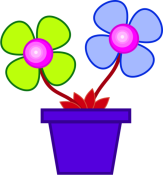 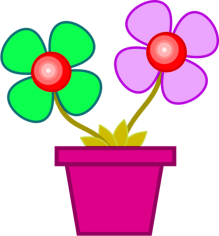        1101 East Main StreetLouisville, Healthy home grown plants from our gardens to yours.Perennials, Hanging Baskets, House plants, Vegetables, Annuals. Great place to buy  Mother’s Day Gifts. 